December 20, 2018Journal of Psychological ResearchEditorial BoardDear Editorial Board,We are submitting a Research Article entitled “Beyond Bloom’s:  Students’ Perception of Bloom’s Taxonomy and its Convolution with Cognitive Load.” This work presents the results of research into student perceptions of assessments.  It shows that student perceptions of difficulty and of the skills required to complete an assessment task do not always match expert impressions.  In addition, it reveals some interesting insight into the factors, unrelated to cognitive skills, that students perceive as barriers to performance, many of which relate to issues of cognitive load.  We believe that this article presents fascinating results that would be of general interest to the readership of the Journal of Psychological Research.   This manuscript is not under consideration in any other journal and we declare no conflicts of interest. It contains 3 tables and 3 figures.  We are grateful for your consideration of this work for inclusion in the Journal of Psychological Research.  We look forward to corresponding with you and reviewers.  As corresponding author, my information is listed below.Sincerely,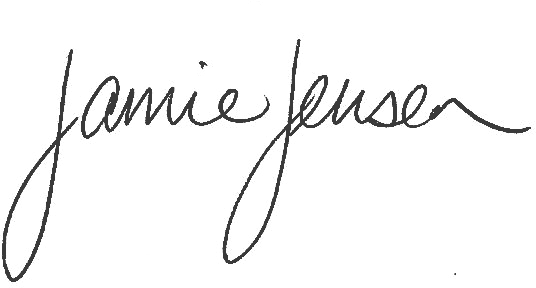 Jamie L. JensenAssociate ProfessorDepartment of Biology, 4102 LSBBrigham Young UniversityProvo, UT 84602Additional authors include, Andrea J. PhillipsDepartment of BiologyBrigham Young UniversityAnd Jace C. BriggsDepartment of BiologyBrigham Young University